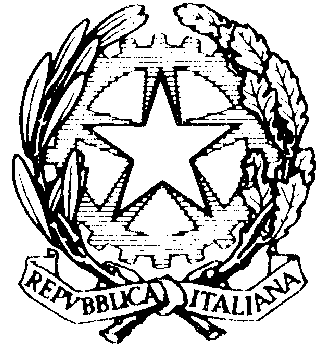 Ministero dell'Istruzione, dell'Università e della RicercaISTITUTO COMPRENSIVO ITRIS. GIOVANNI BOSCOCodice Fiscale: 90048300595 	Codice Meccanografico: LTMM83501RVERBALE DEL CONSIGLIO DI CLASSEANNO SCOLASTICO 2016/2017Verbale N.: …….. del ………….Il giorno …………. del mese di …….. dell’anno 2017, alle ore ……………. nell’aula video si riunisce il Consiglio di Classe della classe ……………….., con la sola presenza della sola componente docenti, per trattare il seguente argomento posto all’Ordine del Giorno:Scrutinio PRIMO QUADRIMESTREPresiede la riunione il Dirigente Scolastico Prof.ssa Lidia Cardi; funge da segretario il Prof. …………………………………Sono presenti i docenti:I Professori assenti, come indicato in tabella, risultano regolarmente sostituiti con delega scritta dal Dirigente Scolastico e sono in possesso di tutti gli elementi per effettuare la valutazione.Alla classe sono iscritti gli studenti elencati:Prima di dare inizio alle operazioni di scrutinio, il Presidente, accertata la validità della seduta, premette:che tutti i presenti sono tenuti all’obbligo della stretta osservanza del segreto d’ufficio e che l’eventuale violazione comporta sanzioni disciplinari;che i voti devono essere assegnati dal Consiglio di Classe, su proposta dei singoli docenti (in base ad un giudizio brevemente motivato, desunto da un congruo numero di interrogazioni e di esercizi scritti, grafici o pratici, svolti a casa od a scuola, corretti e classificati e che tale giudizio deve tener conto anche degli indicatori individuati a livello collegiale, debitamente osservati e registrati, della diligenza e del grado di profitto dell’alunno nel corrispondente periodo);che il voto di condotta è unico ed è assegnato dal Consiglio di Classe su proposta del Prof. ……………………………………………………….in base agli indicatori individuati a livello collegiale, debitamente osservati e registrati.che non è consentito astenersi dal voto in nessun casoche nelle deliberazioni prese a maggioranza occorre registrare i nomi dei docenti che hanno espresso voto favorevole e dei docenti che hanno espresso voto contrario; che ove non vi sia dissenso, le deliberazioni si intendono adottate all’unanimità; che nelle deliberazioni prese a maggioranza, in caso di parità, prevale il voto del Presidente; e che il voto espresso dall’insegnante di Religione Cattolica, se determinante, diviene un giudizio motivato iscritto a verbale.Il presidente, dopo aver richiamato la normativa vigente, invita i singoli docenti ad esprimere, in via pregiudiziale, il proprio parere sull’andamento generale della classe, con particolare riferimento agli obiettivi previsti dalla programmazione didattico-educativa. Gli insegnanti relazionano, con riferimento al piano di lavoro, sugli obiettivi conseguiti e sul grado di preparazione e di profitto realizzato dagli studenti e sottolinea che la responsabilità di ogni decisione spetta all’intero consiglio di classe sulla base di una valutazione globale “sulla diligenza, il profitto e tutti gli altri fattori che interessano l’attività scolastica e il profilo formativo dell’alunno”.Il presidente, dopo aver richiamato la normativa vigente, invita i singoli docenti ad esprimere, in via pregiudiziale, il proprio parere sull’andamento generale della classe, con particolare riferimento agli obiettivi previsti dalla programmazione didattico-educativa. Gli insegnanti relazionano, con riferimento al piano di lavoro, sugli obiettivi conseguiti e sul grado di preparazione e di profitto realizzato dagli studenti e sottolinea che la responsabilità di ogni decisione spetta all’intero team di lavoro sulla base di una valutazione globale “sulla diligenza, il profitto e tutti gli altri fattori che interessano l’attività scolastica e il profilo formativo dell’alunno”.Interviene il docente coordinatore  di classe e relaziona brevemente sulla classe:Sulla base dei criteri indicati dal collegio docenti e sulla base dei parametri stabiliti dal consiglio di classe, si passa a delineare per ogni alunno le conoscenze, le competenze, la partecipazione, il tasso di progresso ed ogni altro fattore che interessa, in qualsiasi modo, l’attività scolastica e formativa dell’allievo. Ogni docente propone il voto della propria disciplina che viene deliberato collegialmente.Si evidenziano delle criticità in merito ai seguenti alunni (in relazione al rendimento, alla frequenza, al comportamento, alla disciplina):Si concorda quindi, per gli alunni sopramenzionati, l’adozione dei seguenti provvedimenti (convocazione della famiglia a cura del Coordinatore, percorso di recupero individualizzato, contatto con lo sportello d’ascolto…….)Ai sensi dell’art. 78 del citato R.D. n. 653/1925, per la proposta del voto di condotta da assegnare a ciascun alunno è designato il coordinatore di classe prof…………………………………………. Nell’assegnazione del voto di condotta si tengono nel dovuto conto  n. 169 del 30/10/08 ed il D.M. n. 5 del 16/01/09.In particolare il consiglio di classe delibera che, tenuto conto dell’atteggiamento, che gli studenti dimostrano nei confronti delle norme, il voto di condotta sia inteso come acquisizione di una coscienza morale e civile e partecipazione alla vita didattica. In base alla griglia di valutazione approvata dal Consiglio di Classe, le proposte di voto sono approvate e riportate qui di seguito:Al termine delle operazioni di cui sopra il Presidente del Consiglio di Classe provvede alla lettura dei voti e alla loro trascrizione definitiva sul tabellone allegato al presente verbale.Letto, approvato e sottoscritto il presente verbale, la seduta è tolta alle ore ……………………...ITRI li, ………………………. 01 – Docente02 – Materia03 – Sostituito dal Prof. o Assente01 – Alunno01 – Alunno02 – VotoIL SEGRETARIOIL DIRIGENTE SCOLASTICO______________________________Prof. Lidia Cardi______________________________